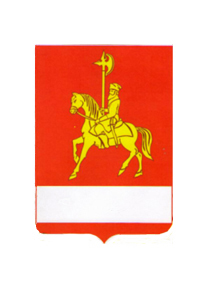 АДМИНИСТРАЦИЯ КАРАТУЗСКОГО РАЙОНАПОСТАНОВЛЕНИЕ07.08.2020                                     с.Каратузское                                       № 659-пО внесении изменений в постановление администрации Каратузского района от 12.05.2020 № 401-п «О дополнительных мерах, направленных на предупреждение распространения коронавирусной инфекцией, вызванной 2019-nCoV, на территории Каратузского района»	В соответствии с Федеральным законом от 21.12.1994 № 68-ФЗ «О защите населения и территорий от чрезвычайных ситуаций природного и техногенного характера», Федеральным законом от 30.03.1999 № 52-ФЗ «О санитарно-эпидемиологическом благополучии населения», Указом Президента Российской Федерации от 11.05.2020 № 316 «Об определении порядка продления действия мер по обеспечению санитарно-эпидемиологического благополучия населения в субъектах Российской Федерации в связи с распространением новой коронавирусной инфекции (COVID-19), Законом Красноярского края от 10.02.2000 № 9-631 «О защите населения и территории Красноярского края от чрезвычайных ситуаций природного и техногенного характера», Указом Губернатора Красноярского края от 07.08.2020 № 206-уг «О внесении изменений в указы Губернатора Красноярского края по вопросам предупреждения распространения коронавирусной инфекции, вызванной 2019-nCoV, на территории Красноярского края», учитывая методические рекомендации «МР 3.1.0178-20. 3.1. Профилактика инфекционных болезней. Методические рекомендации. Определение комплекса мероприятий, а также показателей, являющихся основанием для поэтапного снятия ограничительных мероприятий в условиях эпидемического распространения COVID-19», утвержденные Главным государственным санитарным врачом Российской Федерации 08.05.2020, приказ Минспорта России от 08.07.2020 № 497 «О проведении спортивных мероприятий на территории Российской Федерации», письмо Минспорта России от 14.05.2020 № ОМ-00-07/3471, письмо Общероссийской общественной организации «Российский футбольный союз» от 30.07.2020 № 1659, письма Управления Федеральной службы по надзору в сфере защиты прав потребителей и благополучия человека по Красноярскому краю от 31.07.2020 № 24-00-17/02-10286-2020, от 03.08.2020 № 24-00-17/02-10375-2020, от 03.08.2020 № 24-00-17/02-10387-2020, от 06.08.2020 № 24-00-17/02-10560-2020, решение краевой комиссии по предупреждению и ликвидации чрезвычайных ситуаций и обеспечению пожарной безопасности от 06.08.2020 № 71, руководствуясь ст.22, 25 Устава муниципального образования «Каратузский район» Красноярского края, ПОСТАНОВЛЯЮ: 1.Внести в  постановление администрации Каратузского района от 12.05.2020 № 401-п «О дополнительных мерах, направленных на предупреждение распространения коронавирусной инфекцией, вызванной 2019-nCoV, на территории Каратузского района» следующие изменения:в пункте 1:в абзаце первом слова «пунктом 2.10» заменить словами «пунктами 2.10–2.10.2»;пункт 1.1 изложить в следующей редакции:«1.1. Установить, что образовательные организации обеспечивают реализацию образовательных программ дошкольного образования, начального общего, основного общего, среднего общего, среднего профессионального образования, дополнительных общеобразовательных программ, дополнительных профессиональных программ при условии обязательного соблюдения ими в соответствующей части:постановления Главного государственного санитарного врача Российской Федерации от 30.06.2020 № 16 «Об утверждении санитарно-эпидемиологических правил СП 3.1/2.4.3598-20 «Санитарно-эпидемиологические требования к устройству, содержанию и организации работы образовательных организаций и других объектов социальной инфраструктуры для детей и молодежи в условиях распространения новой коронавирусной инфекции (COVID-19)»;методических рекомендаций «МР 3.1/2.4.0178/1-20. 3.1. Профилактика инфекционных болезней. 2.4. Гигиена детей и подростков. Рекомендации по организации работы образовательных организаций в условиях сохранения рисков распространения COVID-19. Методические рекомендации», утвержденных Главным государственным санитарным врачом Российской Федерации 08.05.2020;других санитарно-эпидемиологических требований, методических рекомендаций Федеральной службы по надзору в сфере защиты прав потребителей и благополучия человека, рекомендаций главных государственных санитарных врачей и превентивных мер, направленных на предупреждение распространения коронавирусной инфекции, вызванной 2019-nCoV.»;в пункте 1.2 слова «по 9 августа» заменить словами «по 1 сентября»; пункт 1.3 признать утратившим силу;в пунктах 2, 2.1, 2.2 слова «по 9 августа» заменить словами «по 6 сентября»;в пункте 2:в абзаце первом слова «пунктами 2.8, 2.8.1» заменить словами «пунктами 2.8.1, 2.12»:в подпункте «б» подпункта 2:в абзаце втором слова «до 400 кв. м» заменить словами «до 800 кв. м»;подпункты 3, 5 признать утратившими силу;в подпункте 4 слова «работу кружков и секций» исключить;в пункте 2.8:слова «косметическими салонами» заменить словами «косметическими салонами, спа-салонами»;дополнить пунктом 2.8.2 следующего содержания:«2.8.2. Установить, что ограничительные меры в виде приостановления деятельности не распространяются на организации (работодателей), являющиеся банями и саунами, и их работников при условии обязательного соблюдения ими:постановления Главного государственного санитарного врача Российской Федерации от 20.12.2013 № 70 «Об утверждении СанПиН 2.1.2.3150-13 «Санитарно-эпидемиологические требования к размещению, устройству, оборудованию, содержанию и режиму работы бань и саун»;методических рекомендаций «МР 3.1/2.1.0181-20. 3.1. Профилактика инфекционных болезней. 2.1. Коммунальная гигиена. Рекомендации по организации работы бань и саун с целью недопущения заноса и распространения новой коронавирусной инфекции (COVID-19). Методические рекомендации», утвержденных Главным государственным санитарным врачом Российской Федерации 19.05.2020;других санитарно-эпидемиологических требований, методических рекомендаций Федеральной службы по надзору в сфере защиты прав потребителей и благополучия человека, рекомендаций главных государственных санитарных врачей и превентивных мер, направленных на предупреждение распространения коронавирусной инфекции, вызванной 2019-nCoV.»;в пункте 2.10:в абзаце третьем слова «на открытых спортивных сооружениях» заменить словами «на объектах спорта, в том числе спортивных сооружениях»;дополнить пунктами 2.10.1, 2.10.2 следующего содержания:«2.10.1. Установить, что ограничительные меры, установленные пунктом 1 настоящего указа, не распространяются на:оказание услуг для занятий населения физической культурой и спортом на объектах спорта, включая услуги крытых спортивных сооружений, бассейнов, фитнес-центров, фитнес-залов, спортивных залов (с организацией индивидуальных и групповых занятий (не более 20 человек) с загрузкой объектов в объеме не более 50 % от единовременной пропускной способности спортивного сооружения);организацию спортивной подготовки на объектах спорта, осуществляемую физкультурно-спортивными организациями, одной из целей деятельности которых является осуществление спортивной подготовкина территории Российской Федерации, в том числе центрами спортивной подготовки, а также организациями дополнительного образования детей, осуществляющими деятельность в области физической культуры и спорта, профессиональными образовательными организациями, осуществляющими деятельность в области физической культуры и спорта;реализацию календарного плана официальных физкультурных мероприятий и спортивных мероприятий Красноярского края, в том числе включающего в себя физкультурные мероприятия и спортивные мероприятия по реализации Всероссийского физкультурно-спортивного комплекса «Готов к труду и обороне» (далее – комплекс ГТО), без присутствия зрителей;реализацию календарных планов физкультурных мероприятий и спортивных мероприятий муниципальных образований, в том числе включающих в себя физкультурные мероприятия и спортивные мероприятия по реализации комплекса ГТО, без присутствия зрителей.2.10.2. Обязать субъекты физической культуры и спорта в Российской Федерации, оказывающие услуги и (или) реализующие мероприятия, предусмотренные пунктом 2.10.1 настоящего постановления, обеспечить соблюдение в соответствующей части:методических рекомендаций «МР 3.1/2.1.0184-20. 3.1. Профилактика инфекционных болезней. 2.1. Коммунальная гигиена. Рекомендации по организации работы спортивных организаций в условиях сохранения рисков распространения COVID-19. Методические рекомендации», утвержденных Главным государственным санитарным врачом Российской Федерации 25.05.2020;методических рекомендаций «МР 3.1/2.1.0192-20. 3.1. Профилактика инфекционных болезней. 2.1. Коммунальная гигиена. Рекомендации по профилактике новой коронавирусной инфекции (COVID-19) в учреждениях физической культуры и спорта (открытых и закрытых спортивных сооружениях, физкультурно-оздоровительных комплексах, плавательных бассейнах и фитнес-клубах). Методические рекомендации», утвержденных Главным государственным санитарным врачом Российской Федерации 04.06.2020;других санитарно-эпидемиологических требований, методических рекомендаций Федеральной службы по надзору в сфере защиты прав потребителей и благополучия человека, рекомендаций главных государственных санитарных врачей и превентивных мер, направленных на предупреждение распространения коронавирусной инфекции, вызванной 2019-nCoV.»;дополнить пунктом 2.12 следующего содержания:«2.12. Установить, что ограничительные меры, установленные пунктом 2 настоящего постановления, не распространяются на работу музеев и библиотек при условии обязательного соблюдения ими в соответствующей части:методических рекомендаций «МР 3.1/2.1.0194-20. 3.1. Профилактика инфекционных болезней. 2.1. Коммунальная гигиена. Рекомендации по проведению профилактических мероприятий по предупреждению распространения новой коронавирусной инфекции (COVID-19) в музеях, музеях-заповедниках, дворцово-парковых музеях. Методические рекомендации», утвержденных Главным государственным санитарным врачом Российской Федерации 10.06.2020, в том числе в части запрета проведения в помещениях музея массовых мероприятий;методических рекомендаций «МР 3.1/2.1.0195-20. 3.1. Профилактика инфекционных болезней. 2.1. Коммунальная гигиена. Рекомендации по проведению профилактических мероприятий по предупреждению распространения новой коронавирусной инфекции (COVID-19) в библиотеках. Методические рекомендации», утвержденных Главным государственным санитарным врачом Российской Федерации 19.06.2020, в том числе в части запрета проведения в помещениях библиотек массовых мероприятий;других санитарно-эпидемиологических требований, методических рекомендаций Федеральной службы по надзору в сфере защиты прав потребителей и благополучия человека, рекомендаций главных государственных санитарных врачей и превентивных мер, направленных на предупреждение распространения коронавирусной инфекции, вызванной 2019-nCoV.». 	2. Опубликовать настоящее постановление на «Официальном сайте администрации Каратузского района (www.karatuzraion.ru).3. Контроль за исполнением настоящего постановления оставляю за собой.4.Настоящее постановление  вступает в силу с 10 августа 2020 года, но не ранее дня, следующего за днем его официального опубликования в периодическом печатном издании «Вести муниципального образования «Каратузский район»».Глава района                                                                                 К.А. Тюнин